ПРОЕКТ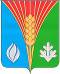 Совет депутатов муниципального образования Андреевский сельсовет Курманаевского района Оренбургской области(третьего созыва)РЕШЕНИЕ__.__.2024                                     №__Об утверждении отчета об исполненииместного бюджета за 2023 годВ соответствии статьи 2642 пункта 5 Бюджетного кодекса Российской Федерации, пунктом 4 статьи 42 Положения о бюджетном процессе в муниципальном образовании Андреевский сельсовет Курманаевского района Оренбургской области:1. Утвердить отчет об исполнении местного бюджета за 2020 год по доходам в сумме 7537800 рублей 30 копеек, по расходам в сумме 7540437 рублей 86 копеек, дефицит бюджета в сумме 2637–рублей 56 копеек с показателями по:- доходам бюджета поселения по кодам классификации доходов бюджета согласно приложению № 1;- расходам бюджета поселения по разделам, подразделам классификации расходов бюджетов согласно приложению № 2;- источники финансирования дефицита бюджета поселения по кодам классификации источников финансирования дефицитов бюджетов согласно приложению № 3.2. Специалисту 2 категории по бухгалтерскому учету администрации Андреевский сельсовет направить отчет об исполнении местного бюджета за 2020 год в Совет депутатов муниципального образования Андреевский сельсовет Курманаевского района Оренбургской области.3. Контроль за исполнением настоящего постановления оставляю за собой.4. Настоящее решение вступает в силу после его официального опубликования в газете «Андреевский вестник», подлежит размещению на официальном сайте муниципального образования. Глава администрации муниципального образования                                         Л.Г. АлимкинаРазослано: в дело, постоянной комиссии по бюджетной, налоговой и финансовой политики, финотделу.Приложение № 1 к постановлению администрации муниципального образования Андреевский сельсоветот          2024г.№     -пПоказатели об исполнении доходов бюджета поселения за   2023год.Приложение № 2 к постановлению администрации муниципального образования Андреевский сельсовет       от             2024  №    -пПоказатели исполнения расходов бюджета поселения за  2023 г.Приложение № 3 к постановлению администрации муниципального образования Андреевский сельсовет       от      .2024 №     -пИсточники финансирования дефицита бюджетаНаименование показателяКод строкиКод дохода по бюджетной классификацииУтвержденные бюджетные назначенияИсполненоНеисполненные назначения123456Доходы бюджета - всего010X10 180 540,0010 391 518,33102,07в том числе:НАЛОГОВЫЕ И НЕНАЛОГОВЫЕ ДОХОДЫ010000 100000000000000004 893 200,005 104 178,33104,31НАЛОГИ НА ПРИБЫЛЬ, ДОХОДЫ010000 101000000000000001 560 000,001 720 065,18110,26Налог на доходы физических лиц010000 101020000100001101 560 000,001 720 065,18110,26Налог на доходы физических лиц с доходов, источником которых является налоговый агент, за исключением доходов, в отношении которых исчисление и уплата налога осуществляются в соответствии со статьями 227, 227.1 и 228 Налогового кодекса Российской Федерации, а также доходов от долевого участия в организации, полученных в виде дивидендов010000 101020100100001101 541 500,001 701 562,23110,38Налог на доходы физических лиц с доходов, источником которых является налоговый агент, за исключением доходов, в отношении которых исчисление и уплата налога осуществляются в соответствии со статьями 227, 227.1 и 228 Налогового кодекса Российской Федерации, а также доходов от долевого участия в организации, полученных в виде дивидендов (сумма платежа (перерасчеты, недоимка и задолженность по соответствующему платежу, в том числе по отмененному)010000 101020100110001100,001 701 562,23Налог на доходы физических лиц с доходов, полученных от осуществления деятельности физическими лицами, зарегистрированными в качестве индивидуальных предпринимателей, нотариусов, занимающихся частной практикой, адвокатов, учредивших адвокатские кабинеты, и других лиц, занимающихся частной практикой в соответствии со статьей 227 Налогового кодекса Российской Федерации010000 10102020010000110100,000,000,00Налог на доходы физических лиц с доходов, полученных физическими лицами в соответствии со статьей 228 Налогового кодекса Российской Федерации010000 1010203001000011018 400,0018 502,95100,56Налог на доходы физических лиц с доходов, полученных физическими лицами в соответствии со статьей 228 Налогового кодекса Российской Федерации (сумма платежа (перерасчеты, недоимка и задолженность по соответствующему платежу, в том числе по отмененному)010000 101020300110001100,0018 502,95НАЛОГИ НА ТОВАРЫ (РАБОТЫ, УСЛУГИ), РЕАЛИЗУЕМЫЕ НА ТЕРРИТОРИИ РОССИЙСКОЙ ФЕДЕРАЦИИ010000 103000000000000001 231 000,001 244 379,19101,09Акцизы по подакцизным товарам (продукции), производимым на территории Российской Федерации010000 103020000100001101 231 000,001 244 379,19101,09Доходы от уплаты акцизов на дизельное топливо, подлежащие распределению между бюджетами субъектов Российской Федерации и местными бюджетами с учетом установленных дифференцированных нормативов отчислений в местные бюджеты010000 10302230010000110687 480,00644 780,7193,79Доходы от уплаты акцизов на дизельное топливо, подлежащие распределению между бюджетами субъектов Российской Федерации и местными бюджетами с учетом установленных дифференцированных нормативов отчислений в местные бюджеты (по нормативам, установленным федеральным законом о федеральном бюджете в целях формирования дорожных фондов субъектов Российской Федерации)010000 10302231010000110687 480,00644 780,7193,79Доходы от уплаты акцизов на моторные масла для дизельных и (или) карбюраторных (инжекторных) двигателей, подлежащие распределению между бюджетами субъектов Российской Федерации и местными бюджетами с учетом установленных дифференцированных нормативов отчислений в местные бюджеты010000 103022400100001103 020,003 367,65111,51Доходы от уплаты акцизов на моторные масла для дизельных и (или) карбюраторных (инжекторных) двигателей, подлежащие распределению между бюджетами субъектов Российской Федерации и местными бюджетами с учетом установленных дифференцированных нормативов отчислений в местные бюджеты (по нормативам, установленным федеральным законом о федеральном бюджете в целях формирования дорожных фондов субъектов Российской Федерации)010000 103022410100001103 020,003 367,65111,51Доходы от уплаты акцизов на автомобильный бензин, подлежащие распределению между бюджетами субъектов Российской Федерации и местными бюджетами с учетом установленных дифференцированных нормативов отчислений в местные бюджеты010000 10302250010000110605 500,00666 431,16110,06Доходы от уплаты акцизов на автомобильный бензин, подлежащие распределению между бюджетами субъектов Российской Федерации и местными бюджетами с учетом установленных дифференцированных нормативов отчислений в местные бюджеты (по нормативам, установленным федеральным законом о федеральном бюджете в целях формирования дорожных фондов субъектов Российской Федерации)010000 10302251010000110605 500,00666 431,16110,06Доходы от уплаты акцизов на прямогонный бензин, подлежащие распределению между бюджетами субъектов Российской Федерации и местными бюджетами с учетом установленных дифференцированных нормативов отчислений в местные бюджеты010000 10302260010000110-65 000,00-70 200,33108,00Доходы от уплаты акцизов на прямогонный бензин, подлежащие распределению между бюджетами субъектов Российской Федерации и местными бюджетами с учетом установленных дифференцированных нормативов отчислений в местные бюджеты (по нормативам, установленным федеральным законом о федеральном бюджете в целях формирования дорожных фондов субъектов Российской Федерации)010000 10302261010000110-65 000,00-70 200,33108,00НАЛОГИ НА СОВОКУПНЫЙ ДОХОД010000 10500000000000000324 000,00311 564,2696,16Единый сельскохозяйственный налог010000 10503000010000110324 000,00311 564,2696,16Единый сельскохозяйственный налог010000 10503010010000110324 000,00311 564,2696,16Единый сельскохозяйственный налог (сумма платежа (перерасчеты, недоимка и задолженность по соответствующему платежу, в том числе по отмененному)010000 105030100110001100,00311 564,26НАЛОГИ НА ИМУЩЕСТВО010000 106000000000000001 484 000,001 532 219,70103,25Налог на имущество физических лиц010000 1060100000000011038 000,0068 434,67180,09Налог на имущество физических лиц, взимаемый по ставкам, применяемым к объектам налогообложения, расположенным в границах сельских поселений010000 1060103010000011038 000,0068 434,67180,09Налог на имущество физических лиц, взимаемый по ставкам, применяемым к объектам налогообложения, расположенным в границах сельских поселений (сумма платежа (перерасчеты, недоимка и задолженность по соответствующему платежу, в том числе по отмененному)010000 106010301010001100,0068 434,67Земельный налог010000 106060000000001101 446 000,001 463 785,03101,23Земельный налог с организаций010000 10606030000000110384 000,00384 039,40100,01Земельный налог с организаций, обладающих земельным участком, расположенным в границах сельских поселений010000 10606033100000110384 000,00384 039,40100,01Земельный налог с организаций, обладающих земельным участком, расположенным в границах сельских поселений (сумма платежа (перерасчеты, недоимка и задолженность по соответствующему платежу, в том числе по отмененному)010000 106060331010001100,00384 039,40Земельный налог с физических лиц010000 106060400000001101 062 000,001 079 745,63101,67Земельный налог с физических лиц, обладающих земельным участком, расположенным в границах сельских поселений010000 106060431000001101 062 000,001 079 745,63101,67Земельный налог с физических лиц, обладающих земельным участком, расположенным в границах сельских поселений (сумма платежа (перерасчеты, недоимка и задолженность по соответствующему платежу, в том числе по отмененному)010000 106060431010001100,001 079 745,63ГОСУДАРСТВЕННАЯ ПОШЛИНА010000 108000000000000005 000,003 830,0076,60Государственная пошлина за совершение нотариальных действий (за исключением действий, совершаемых консульскими учреждениями Российской Федерации)010000 108040000100001105 000,003 830,0076,60Государственная пошлина за совершение нотариальных действий должностными лицами органов местного самоуправления, уполномоченными в соответствии с законодательными актами Российской Федерации на совершение нотариальных действий010000 108040200100001105 000,003 830,0076,60Государственная пошлина за совершение нотариальных действий должностными лицами органов местного самоуправления, уполномоченными в соответствии с законодательными актами Российской Федерации на совершение нотариальных действий010000 108040200110001100,003 830,00ДОХОДЫ ОТ ИСПОЛЬЗОВАНИЯ ИМУЩЕСТВА, НАХОДЯЩЕГОСЯ В ГОСУДАРСТВЕННОЙ И МУНИЦИПАЛЬНОЙ СОБСТВЕННОСТИ010000 1110000000000000012 200,0015 120,00123,93Доходы, получаемые в виде арендной либо иной платы за передачу в возмездное пользование государственного и муниципального имущества (за исключением имущества бюджетных и автономных учреждений, а также имущества государственных и муниципальных унитарных предприятий, в том числе казенных)010000 1110500000000012012 200,0015 120,00123,93Доходы, получаемые в виде арендной платы за земли после разграничения государственной собственности на землю, а также средства от продажи права на заключение договоров аренды указанных земельных участков (за исключением земельных участков бюджетных и автономных учреждений)010000 1110502000000012012 200,0015 120,00123,93Доходы, получаемые в виде арендной платы, а также средства от продажи права на заключение договоров аренды за земли, находящиеся в собственности сельских поселений (за исключением земельных участков муниципальных бюджетных и автономных учреждений)010000 1110502510000012012 200,0015 120,00123,93ПРОЧИЕ НЕНАЛОГОВЫЕ ДОХОДЫ010000 11700000000000000277 000,00277 000,00100,00Инициативные платежи010000 11715000000000150277 000,00277 000,00100,00Инициативные платежи, зачисляемые в бюджеты сельских поселений010000 11715030100000150277 000,00277 000,00100,00Инициативные платежи, зачисляемые в бюджеты сельских поселений (средства, поступающие на ремонт автомобильных дорог)010000 11715030100013150277 000,00277 000,00100,00БЕЗВОЗМЕЗДНЫЕ ПОСТУПЛЕНИЯ010000 200000000000000005 287 340,005 287 340,00100,00БЕЗВОЗМЕЗДНЫЕ ПОСТУПЛЕНИЯ ОТ ДРУГИХ БЮДЖЕТОВ БЮДЖЕТНОЙ СИСТЕМЫ РОССИЙСКОЙ ФЕДЕРАЦИИ010000 202000000000000005 287 340,005 287 340,00100,00Дотации бюджетам бюджетной системы Российской Федерации010000 202100000000001503 808 840,003 808 840,00100,00Дотации на выравнивание бюджетной обеспеченности010000 202150010000001503 466 700,003 466 700,00100,00Дотации бюджетам сельских поселений на выравнивание бюджетной обеспеченности из бюджета субъекта Российской Федерации010000 202150011000001503 466 700,003 466 700,00100,00Прочие дотации010000 20219999000000150342 140,00342 140,00100,00Прочие дотации бюджетам сельских поселений010000 20219999100000150342 140,00342 140,00100,00Субсидии бюджетам бюджетной системы Российской Федерации (межбюджетные субсидии)010000 202200000000001501 350 000,001 350 000,00100,00Прочие субсидии010000 202299990000001501 350 000,001 350 000,00100,00Прочие субсидии бюджетам сельских поселений010000 202299991000001501 350 000,001 350 000,00100,00Субвенции бюджетам бюджетной системы Российской Федерации010000 20230000000000150128 500,00128 500,00100,00Субвенции бюджетам на осуществление первичного воинского учета органами местного самоуправления поселений, муниципальных и городских округов010000 20235118000000150128 500,00128 500,00100,00Субвенции бюджетам сельских поселений на осуществление первичного воинского учета органами местного самоуправления поселений, муниципальных и городских округов010000 20235118100000150128 500,00128 500,00100,00Наименование показателяКод строкиКод расхода по бюджетной классификацииУтвержденные бюджетные назначенияИсполненоНеисполненные назначения123456Расходы бюджета - всего200X11 941 034,0011 294 312,8394,58в том числе:ОБЩЕГОСУДАРСТВЕННЫЕ ВОПРОСЫ200000 0100 0000000000 0005 598 700,005 345 982,3195,49Функционирование высшего должностного лица субъекта Российской Федерации и муниципального образования200000 0102 0000000000 000927 300,00815 772,9587,97Муниципальная программа "Устойчивое развитие территории муниципального образования Андреевский сельсовет Курманаевского района Оренбургской области"200000 0102 5100000000 000927 300,00815 772,9587,97Комплексы процессных мероприятий200000 0102 5140000000 000927 300,00815 772,9587,97Комплекс процессных мероприятий " Организация деятельности муниципального образования Андреевский сельсовет на решение вопросов местного значения иные мероприятия в области муниципального управления"200000 0102 5140400000 000927 300,00815 772,9587,97Расходы на содержание главы муниципального образования200000 0102 5140410010 000927 300,00815 772,9587,97Расходы на выплаты персоналу в целях обеспечения выполнения функций государственными (муниципальными) органами, казенными учреждениями, органами управления государственными внебюджетными фондами200000 0102 5140410010 100927 300,00815 772,9587,97Расходы на выплаты персоналу государственных (муниципальных) органов200000 0102 5140410010 120927 300,00815 772,9587,97Фонд оплаты труда государственных (муниципальных) органов200000 0102 5140410010 121703 300,00630 955,5889,71Взносы по обязательному социальному страхованию на выплаты денежного содержания и иные выплаты работникам государственных (муниципальных) органов200000 0102 5140410010 129224 000,00184 817,3782,51Функционирование Правительства Российской Федерации, высших исполнительных органов государственной власти субъектов Российской Федерации, местных администраций200000 0104 0000000000 0001 580 000,001 577 168,0299,82Муниципальная программа "Устойчивое развитие территории муниципального образования Андреевский сельсовет Курманаевского района Оренбургской области"200000 0104 5100000000 0001 580 000,001 577 168,0299,82Комплексы процессных мероприятий200000 0104 5140000000 0001 580 000,001 577 168,0299,82Комплекс процессных мероприятий " Организация деятельности муниципального образования Андреевский сельсовет на решение вопросов местного значения иные мероприятия в области муниципального управления"200000 0104 5140400000 0001 488 700,001 488 017,0299,95Обеспечение функций аппарата администрации муниципального образования Андреевский сельсовет200000 0104 5140410020 0001 488 700,001 488 017,0299,95Расходы на выплаты персоналу в целях обеспечения выполнения функций государственными (муниципальными) органами, казенными учреждениями, органами управления государственными внебюджетными фондами200000 0104 5140410020 1001 488 700,001 488 017,0299,95Расходы на выплаты персоналу государственных (муниципальных) органов200000 0104 5140410020 1201 488 700,001 488 017,0299,95Фонд оплаты труда государственных (муниципальных) органов200000 0104 5140410020 1211 146 700,001 146 112,9199,95Взносы по обязательному социальному страхованию на выплаты денежного содержания и иные выплаты работникам государственных (муниципальных) органов200000 0104 5140410020 129342 000,00341 904,1199,97Комплекс процессных мероприятий «Организация и осуществление мероприятий по гражданской обороне, защите населения и территории поселения от чрезвычайных ситуаций природного и техногенного характера. Создание условий для развития малого предпринимательства. Создание условий для предоставления транспортных услуг населению и организация транспортного обслуживания населения в границах поселения200000 0104 5140500000 0004 000,001 851,0046,28Передаваемые полномочия на организацию мероприятий по предоставлению услуг транспорта, связи. торговли на территории поселения200000 0104 5140510020 0004 000,001 851,0046,28Иные бюджетные ассигнования200000 0104 5140510020 8004 000,001 851,0046,28Уплата налогов, сборов и иных платежей200000 0104 5140510020 8504 000,001 851,0046,28Уплата иных платежей200000 0104 5140510020 8534 000,001 851,0046,28Комплекс процессных мероприятий « Исполнение, формирование бюджета поселения и контроль за исполнением данного бюджета"200000 0104 5140600000 00087 300,0087 300,00100,00Передаваемые полномочия на обеспечение мероприятий по формированию бюджета поселения200000 0104 5140610020 00087 300,0087 300,00100,00Межбюджетные трансферты200000 0104 5140610020 50087 300,0087 300,00100,00Иные межбюджетные трансферты200000 0104 5140610020 54087 300,0087 300,00100,00Обеспечение деятельности финансовых, налоговых и таможенных органов и органов финансового (финансово-бюджетного) надзора200000 0106 0000000000 00096 500,0096 500,00100,00Муниципальная программа "Устойчивое развитие территории муниципального образования Андреевский сельсовет Курманаевского района Оренбургской области"200000 0106 5100000000 00057 900,0057 900,00100,00Комплексы процессных мероприятий200000 0106 5140000000 00057 900,0057 900,00100,00Комплекс процессных мероприятий « Исполнение, формирование бюджета поселения и контроль за исполнением данного бюджета"200000 0106 5140600000 00057 900,0057 900,00100,00Передаваемые полномочия на обеспечение мероприятий по формированию бюджета поселения200000 0106 5140610020 00023 900,0023 900,00100,00Межбюджетные трансферты200000 0106 5140610020 50023 900,0023 900,00100,00Иные межбюджетные трансферты200000 0106 5140610020 54023 900,0023 900,00100,00Передаваемые полномочия на обеспечение мероприятий по организации исполнения бюджета по расходам200000 0106 5140610021 00034 000,0034 000,00100,00Межбюджетные трансферты200000 0106 5140610021 50034 000,0034 000,00100,00Иные межбюджетные трансферты200000 0106 5140610021 54034 000,0034 000,00100,00Непрограммные мероприятия200000 0106 7700000000 00038 600,0038 600,00100,00Руководство и управление в сфере установленных функций органов муниципальной власти Курманаевского района200000 0106 7710000000 00038 600,0038 600,00100,00Центральный аппарат200000 0106 7710010020 00038 600,0038 600,00100,00Межбюджетные трансферты200000 0106 7710010020 50038 600,0038 600,00100,00Иные межбюджетные трансферты200000 0106 7710010020 54038 600,0038 600,00100,00Обеспечение проведения выборов и референдумов200000 0107 0000000000 000165 000,00164 991,0999,99Непрограммные мероприятия200000 0107 7700000000 000165 000,00164 991,0999,99Прочие непрограммные мероприятия200000 0107 7740000000 000165 000,00164 991,0999,99Обеспечение выборов депутатов представительных органов200000 0107 7740096520 000165 000,00164 991,0999,99Иные бюджетные ассигнования200000 0107 7740096520 800165 000,00164 991,0999,99Специальные расходы200000 0107 7740096520 880165 000,00164 991,0999,99Другие общегосударственные вопросы200000 0113 0000000000 0002 829 900,002 691 550,2595,11Муниципальная программа "Устойчивое развитие территории муниципального образования Андреевский сельсовет Курманаевского района Оренбургской области"200000 0113 5100000000 0002 685 900,002 547 550,2594,85Комплексы процессных мероприятий200000 0113 5140000000 0002 685 900,002 547 550,2594,85Комплекс процессных мероприятий «"Исполнение, формирование бюджета поселения и контроль за исполнением данного бюджета"200000 0113 5140700000 000578 000,00578 000,00100,00Передаваемые полномочия на ведение бухгалтерского учета200000 0113 5140770050 000578 000,00578 000,00100,00Межбюджетные трансферты200000 0113 5140770050 500578 000,00578 000,00100,00Иные межбюджетные трансферты200000 0113 5140770050 540578 000,00578 000,00100,00Комплекс процессных мероприятий "Осуществление административно-хозяйственного, транспортного и информационного обеспечения органов местного самоуправления муниципального образования Андреевский сельсовет"200000 0113 5140800000 000612 400,00560 335,3491,50Осуществление административно-хозяйственного, транспортного и информационного обеспечения органов местного самоуправления муниципального образования Андреевский сельсовет200000 0113 5140870031 000612 400,00560 335,3491,50Закупка товаров, работ и услуг для обеспечения государственных (муниципальных) нужд200000 0113 5140870031 200612 400,00560 335,3491,50Иные закупки товаров, работ и услуг для обеспечения государственных (муниципальных) нужд200000 0113 5140870031 240612 400,00560 335,3491,50Прочая закупка товаров, работ и услуг200000 0113 5140870031 244612 400,00560 335,3491,50Комплекс процессных мероприятий «Управление земельно-имущественным комплексом муниципального образования Андреевский сельсовет"200000 0113 5140900000 0001 495 500,001 409 214,9194,23Содержание муниципального имущества200000 0113 5140974430 0001 495 500,001 409 214,9194,23Закупка товаров, работ и услуг для обеспечения государственных (муниципальных) нужд200000 0113 5140974430 2001 495 500,001 409 214,9194,23Иные закупки товаров, работ и услуг для обеспечения государственных (муниципальных) нужд200000 0113 5140974430 2401 495 500,001 409 214,9194,23Прочая закупка товаров, работ и услуг200000 0113 5140974430 2441 009 500,00987 088,2397,78Закупка энергетических ресурсов200000 0113 5140974430 247486 000,00422 126,6886,86Непрограммные мероприятия200000 0113 7700000000 000144 000,00144 000,00100,00Прочие непрограммные мероприятия200000 0113 7740000000 000144 000,00144 000,00100,00Оценка недвижимости, признание прав и регулирование отношений по государственной и муниципальной собственности200000 0113 7740090850 000144 000,00144 000,00100,00Закупка товаров, работ и услуг для обеспечения государственных (муниципальных) нужд200000 0113 7740090850 200144 000,00144 000,00100,00Иные закупки товаров, работ и услуг для обеспечения государственных (муниципальных) нужд200000 0113 7740090850 240144 000,00144 000,00100,00Прочая закупка товаров, работ и услуг200000 0113 7740090850 244144 000,00144 000,00100,00НАЦИОНАЛЬНАЯ ОБОРОНА200000 0200 0000000000 000128 500,00128 500,00100,00Мобилизационная и вневойсковая подготовка200000 0203 0000000000 000128 500,00128 500,00100,00Муниципальная программа "Устойчивое развитие территории муниципального образования Андреевский сельсовет Курманаевского района Оренбургской области"200000 0203 5100000000 000128 500,00128 500,00100,00Комплексы процессных мероприятий200000 0203 5140000000 000128 500,00128 500,00100,00Комплекс процессных мероприятий "Мобилизационная и вневойсковая подготовка на территории муниципального образования Андреевский сельсовет"200000 0203 5141400000 000128 500,00128 500,00100,00Финансовое обеспечение расходов на осуществление первичного воинского учета на территориях, где отсутствуют военные комиссариаты200000 0203 5141451180 000128 500,00128 500,00100,00Расходы на выплаты персоналу в целях обеспечения выполнения функций государственными (муниципальными) органами, казенными учреждениями, органами управления государственными внебюджетными фондами200000 0203 5141451180 100127 500,00127 500,00100,00Расходы на выплаты персоналу государственных (муниципальных) органов200000 0203 5141451180 120127 500,00127 500,00100,00Фонд оплаты труда государственных (муниципальных) органов200000 0203 5141451180 12197 926,2297 926,22100,00Взносы по обязательному социальному страхованию на выплаты денежного содержания и иные выплаты работникам государственных (муниципальных) органов200000 0203 5141451180 12929 573,7829 573,78100,00Закупка товаров, работ и услуг для обеспечения государственных (муниципальных) нужд200000 0203 5141451180 2001 000,001 000,00100,00Иные закупки товаров, работ и услуг для обеспечения государственных (муниципальных) нужд200000 0203 5141451180 2401 000,001 000,00100,00Прочая закупка товаров, работ и услуг200000 0203 5141451180 2441 000,001 000,00100,00НАЦИОНАЛЬНАЯ БЕЗОПАСНОСТЬ И ПРАВООХРАНИТЕЛЬНАЯ ДЕЯТЕЛЬНОСТЬ200000 0300 0000000000 000353 700,00178 802,0050,55Защита населения и территории от чрезвычайных ситуаций природного и техногенного характера, пожарная безопасность200000 0310 0000000000 000353 700,00178 802,0050,55Муниципальная программа "Устойчивое развитие территории муниципального образования Андреевский сельсовет Курманаевского района Оренбургской области"200000 0310 5100000000 000353 700,00178 802,0050,55Комплексы процессных мероприятий200000 0310 5140000000 000353 700,00178 802,0050,55Комплекс процессных мероприятий " Обеспечение пожарной безопасности на территории МО Андреевский сельсовет на 2019-2024 годы"200000 0310 5141000000 000353 700,00178 802,0050,55Обеспечение мер пожарной безопасности в границах населенных пунктов200000 0310 5141092470 000351 700,00178 802,0050,84Закупка товаров, работ и услуг для обеспечения государственных (муниципальных) нужд200000 0310 5141092470 200351 700,00178 802,0050,84Иные закупки товаров, работ и услуг для обеспечения государственных (муниципальных) нужд200000 0310 5141092470 240351 700,00178 802,0050,84Прочая закупка товаров, работ и услуг200000 0310 5141092470 244351 700,00178 802,0050,84Содержание добровольной народной дружины200000 0310 5141092471 0002 000,000,000,00Закупка товаров, работ и услуг для обеспечения государственных (муниципальных) нужд200000 0310 5141092471 2002 000,000,000,00Иные закупки товаров, работ и услуг для обеспечения государственных (муниципальных) нужд200000 0310 5141092471 2402 000,000,000,00Прочая закупка товаров, работ и услуг200000 0310 5141092471 2442 000,000,000,00НАЦИОНАЛЬНАЯ ЭКОНОМИКА200000 0400 0000000000 0003 191 994,002 983 219,2093,46Дорожное хозяйство (дорожные фонды)200000 0409 0000000000 0003 191 994,002 983 219,2093,46Муниципальная программа "Устойчивое развитие территории муниципального образования Андреевский сельсовет Курманаевского района Оренбургской области"200000 0409 5100000000 0003 191 994,002 983 219,2093,46Комплексы процессных мероприятий200000 0409 5140000000 0001 184 704,00975 929,2082,38Комплекс процессных мероприятий " Развитие дорожного хозяйства муниципального образования Андреевский сельсовет"200000 0409 5140100000 0001 184 704,00975 929,2082,38Финансирование расходов на содержание дорог общего пользования200000 0409 5140190750 0001 184 704,00975 929,2082,38Закупка товаров, работ и услуг для обеспечения государственных (муниципальных) нужд200000 0409 5140190750 2001 184 704,00975 929,2082,38Иные закупки товаров, работ и услуг для обеспечения государственных (муниципальных) нужд200000 0409 5140190750 2401 184 704,00975 929,2082,38Прочая закупка товаров, работ и услуг200000 0409 5140190750 244784 704,00607 929,2077,47Закупка энергетических ресурсов200000 0409 5140190750 247400 000,00368 000,0092,00Мероприятия в рамках приоритетных проектов Оренбургской области200000 0409 5150000000 0002 007 290,002 007 290,00100,00Реализация инициативных проектов200000 0409 515П500000 0002 007 290,002 007 290,00100,00Реализация инициативных проектов (ремонт автомобильной дороги за счет областного бюджета и обязательные средства местного бюджета200000 0409 515П5S1413 0001 500 000,001 500 000,00100,00Закупка товаров, работ и услуг для обеспечения государственных (муниципальных) нужд200000 0409 515П5S1413 2001 500 000,001 500 000,00100,00Иные закупки товаров, работ и услуг для обеспечения государственных (муниципальных) нужд200000 0409 515П5S1413 2401 500 000,001 500 000,00100,00Прочая закупка товаров, работ и услуг200000 0409 515П5S1413 2441 500 000,001 500 000,00100,00Мероприятия по завершению реализации инициативных проектов (дополнительные средства местного бюджета и инициативные платежи)200000 0409 515П5И1413 000507 290,00507 290,00100,00Закупка товаров, работ и услуг для обеспечения государственных (муниципальных) нужд200000 0409 515П5И1413 200507 290,00507 290,00100,00Иные закупки товаров, работ и услуг для обеспечения государственных (муниципальных) нужд200000 0409 515П5И1413 240507 290,00507 290,00100,00Прочая закупка товаров, работ и услуг200000 0409 515П5И1413 244507 290,00507 290,00100,00ЖИЛИЩНО-КОММУНАЛЬНОЕ ХОЗЯЙСТВО200000 0500 0000000000 000644 000,00634 669,3298,55Коммунальное хозяйство200000 0502 0000000000 000106 000,00105 934,4099,94Муниципальная программа "Устойчивое развитие территории муниципального образования Андреевский сельсовет Курманаевского района Оренбургской области"200000 0502 5100000000 000106 000,00105 934,4099,94Комплексы процессных мероприятий200000 0502 5140000000 000106 000,00105 934,4099,94Комплекс процессных мероприятий "Модернизация жилищно-коммунального хозяйства и благоустройство территории муниципального образования Андреевский сельсовет»200000 0502 5140200000 000106 000,00105 934,4099,94Мероприятия по модернизации объектов коммунальной инфраструктуры муниципальной собственности200000 0502 5140295080 000106 000,00105 934,4099,94Закупка товаров, работ и услуг для обеспечения государственных (муниципальных) нужд200000 0502 5140295080 200106 000,00105 934,4099,94Иные закупки товаров, работ и услуг для обеспечения государственных (муниципальных) нужд200000 0502 5140295080 240106 000,00105 934,4099,94Закупка товаров, работ и услуг в целях капитального ремонта государственного (муниципального) имущества200000 0502 5140295080 243106 000,00105 934,4099,94Благоустройство200000 0503 0000000000 000538 000,00528 734,9298,28Муниципальная программа "Устойчивое развитие территории муниципального образования Андреевский сельсовет Курманаевского района Оренбургской области"200000 0503 5100000000 000538 000,00528 734,9298,28Комплексы процессных мероприятий200000 0503 5140000000 000538 000,00528 734,9298,28Комплекс процессных мероприятий "Модернизация жилищно-коммунального хозяйства и благоустройство территории муниципального образования Андреевский сельсовет»200000 0503 5140200000 000538 000,00528 734,9298,28Благоустройство - организация и содержание мест захоронения200000 0503 5140296400 00060 730,0060 730,00100,00Закупка товаров, работ и услуг для обеспечения государственных (муниципальных) нужд200000 0503 5140296400 20060 730,0060 730,00100,00Иные закупки товаров, работ и услуг для обеспечения государственных (муниципальных) нужд200000 0503 5140296400 24060 730,0060 730,00100,00Прочая закупка товаров, работ и услуг200000 0503 5140296400 24460 730,0060 730,00100,00Благоустройство - прочие мероприятия по благоустройству поселения200000 0503 5140296500 000477 270,00468 004,9298,06Закупка товаров, работ и услуг для обеспечения государственных (муниципальных) нужд200000 0503 5140296500 200477 270,00468 004,9298,06Иные закупки товаров, работ и услуг для обеспечения государственных (муниципальных) нужд200000 0503 5140296500 240477 270,00468 004,9298,06Прочая закупка товаров, работ и услуг200000 0503 5140296500 244477 270,00468 004,9298,06КУЛЬТУРА, КИНЕМАТОГРАФИЯ200000 0800 0000000000 0001 888 000,001 888 000,00100,00Культура200000 0801 0000000000 0001 888 000,001 888 000,00100,00Муниципальная программа "Устойчивое развитие территории муниципального образования Андреевский сельсовет Курманаевского района Оренбургской области"200000 0801 5100000000 0001 888 000,001 888 000,00100,00Комплексы процессных мероприятий200000 0801 5140000000 0001 888 000,001 888 000,00100,00Комплекс процессных мероприятий " Развитие культуры на территории МО Андреевский сельсовет"200000 0801 5141100000 0001 888 000,001 888 000,00100,00Финансирование расходов на организацию досуга и обеспечение жителей поселения услугами культуры200000 0801 5141174400 0001 200 000,001 200 000,00100,00Межбюджетные трансферты200000 0801 5141174400 5001 200 000,001 200 000,00100,00Иные межбюджетные трансферты200000 0801 5141174400 5401 200 000,001 200 000,00100,00Обеспечение деятельности по библиотечному обслуживанию200000 0801 5141174420 000688 000,00688 000,00100,00Межбюджетные трансферты200000 0801 5141174420 500688 000,00688 000,00100,00Иные межбюджетные трансферты200000 0801 5141174420 540688 000,00688 000,00100,00СОЦИАЛЬНАЯ ПОЛИТИКА200000 1000 0000000000 000135 140,00135 140,00100,00Пенсионное обеспечение200000 1001 0000000000 000135 140,00135 140,00100,00Муниципальная программа "Устойчивое развитие территории муниципального образования Андреевский сельсовет Курманаевского района Оренбургской области"200000 1001 5100000000 000135 140,00135 140,00100,00Комплексы процессных мероприятий200000 1001 5140000000 000135 140,00135 140,00100,00Комплекс процессных мероприятий " Пенсионное обеспечение лиц, замещавших муниципальные должности и должности муниципальной службы в администрации Андреевский сельсовет"200000 1001 5141300000 000135 140,00135 140,00100,00Пенсия за выслугу лет муниципальным служащим администрации МО Андреевский сельсовет200000 1001 5141320580 000135 140,00135 140,00100,00Социальное обеспечение и иные выплаты населению200000 1001 5141320580 300135 140,00135 140,00100,00Публичные нормативные социальные выплаты гражданам200000 1001 5141320580 310135 140,00135 140,00100,00Иные пенсии, социальные доплаты к пенсиям200000 1001 5141320580 312135 140,00135 140,00100,00ФИЗИЧЕСКАЯ КУЛЬТУРА И СПОРТ200000 1100 0000000000 0001 000,000,000,00Физическая культура200000 1101 0000000000 0001 000,000,000,00Муниципальная программа "Устойчивое развитие территории муниципального образования Андреевский сельсовет Курманаевского района Оренбургской области"200000 1101 5100000000 0001 000,000,000,00Комплексы процессных мероприятий200000 1101 5140000000 0001 000,000,000,00Комплекс процессных мероприятий " Развитие физической культуры и спорта в муниципальном образовании Андреевский сельсовет"200000 1101 5141200000 0001 000,000,000,00Создание условий для развития физкультуры и спорта200000 1101 5141292970 0001 000,000,000,00Закупка товаров, работ и услуг для обеспечения государственных (муниципальных) нужд200000 1101 5141292970 2001 000,000,000,00Иные закупки товаров, работ и услуг для обеспечения государственных (муниципальных) нужд200000 1101 5141292970 2401 000,000,000,00Прочая закупка товаров, работ и услуг200000 1101 5141292970 2441 000,000,000,00Результат исполнения бюджета (дефицит/профицит)450X-1 760 494,00-902 794,50XНаименование показателяКод строкиКод источника финансирования дефицита бюджета по бюджетной классификацииУтвержденные бюджетные назначенияИсполненоНеисполненные назначения123456Источники финансирования дефицита бюджета - всего500X1 760 494,00902 794,50857 699,50в том числе:источники внутреннего финансирования бюджета520X0,000,000,00из них:5200,000,000,00источники внешнего финансирования бюджета620X0,000,000,00из них:6200,000,000,00Изменение остатков средств700000 010000000000000001 760 494,00902 794,50857 699,50Изменение остатков средств на счетах по учету средств бюджетов700000 010500000000000001 760 494,00902 794,50857 699,50увеличение остатков средств, всего710000 01050000000000500-10 180 540,00-10 663 790,80XУвеличение прочих остатков средств бюджетов710000 01050200000000500-10 180 540,00-10 663 790,80XУвеличение прочих остатков денежных средств бюджетов710000 01050201000000510-10 180 540,00-10 663 790,80XУвеличение прочих остатков денежных средств бюджетов сельских поселений710000 01050201100000510-10 180 540,00-10 663 790,80Xуменьшение остатков средств, всего720000 0105000000000060011 941 034,0011 566 585,30XУменьшение прочих остатков средств бюджетов720000 0105020000000060011 941 034,0011 566 585,30XУменьшение прочих остатков денежных средств бюджетов720000 0105020100000061011 941 034,0011 566 585,30XУменьшение прочих остатков денежных средств бюджетов сельских поселений720000 0105020110000061011 941 034,0011 566 585,30X